World War II ReviewVocabulary Terms: Nazi PartyMunich ConferenceWar BondsManhattan ProjectPearl HarborRosie the RiveterRationingLend-LeaseD-DayWinston ChurchillNuremberg TrialsDwight EisenhowerKorematsu v. U.S.United NationsYaltaAlliesAxisHarry S. TrumanJoseph StalinBaby BoomShort Answer Questions: How did President Roosevelt and Truman influence the events and outcomes of World War II? How did world events change American foreign policy from one of isolationism to a growing commitment to global involvement? How did World War II change the lives of women and Japanese Americans? 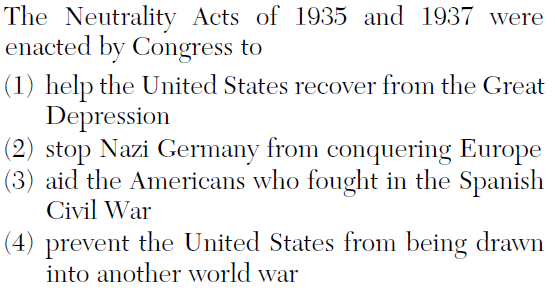 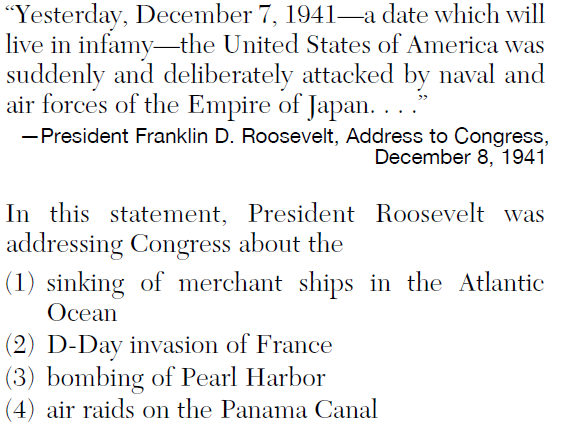 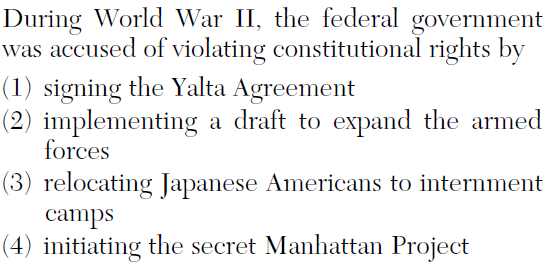 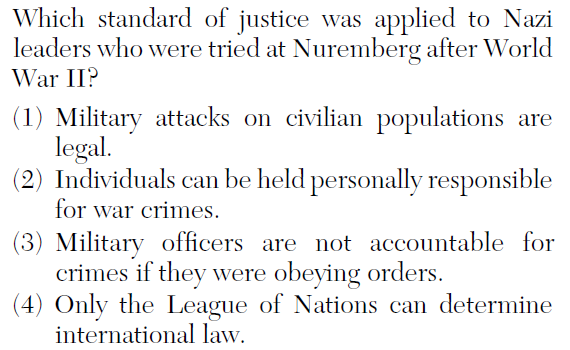 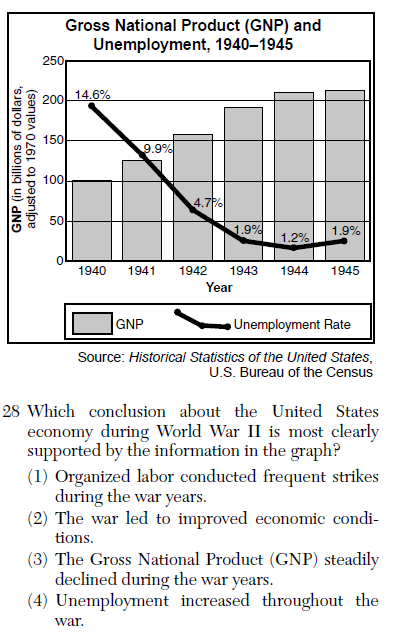 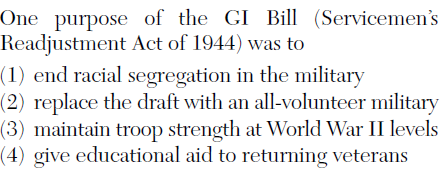 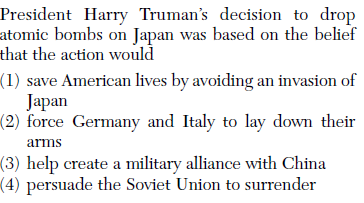 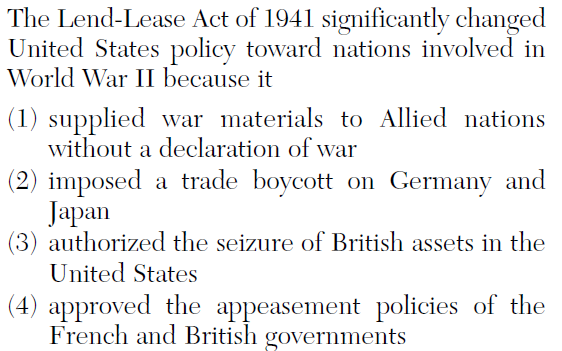 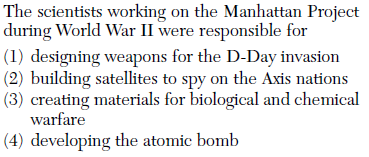 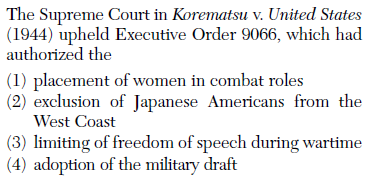 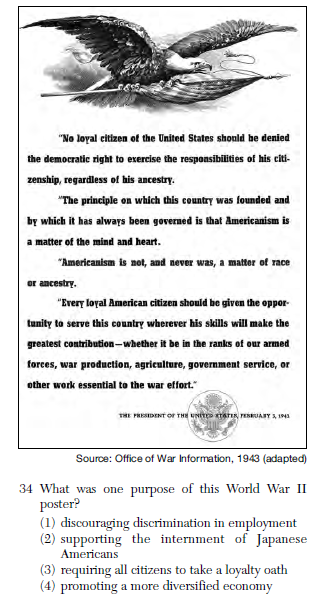 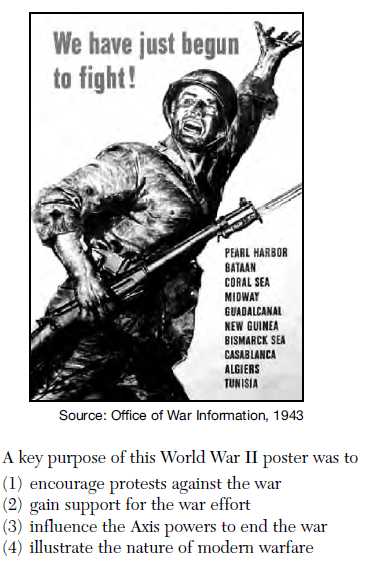 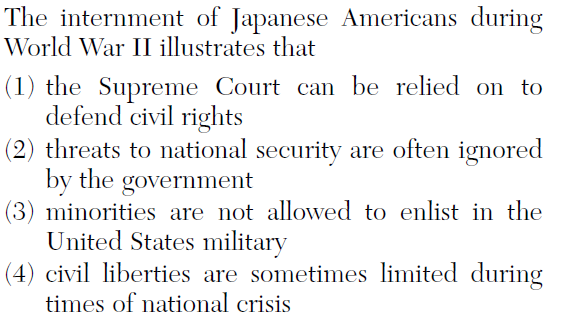 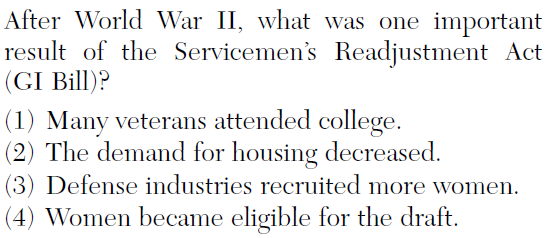 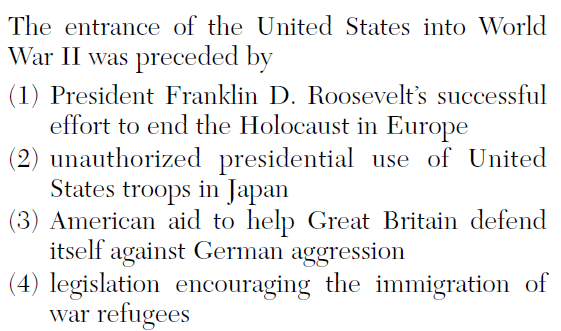 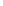 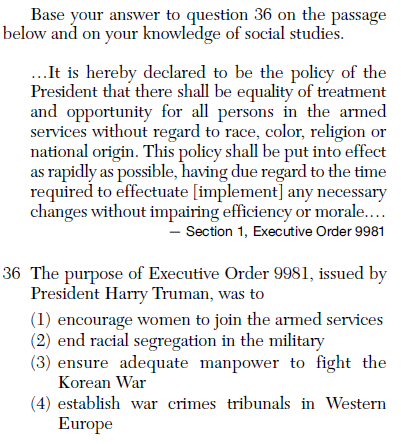 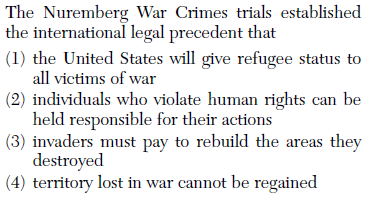 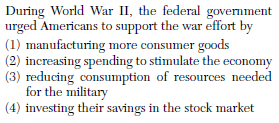 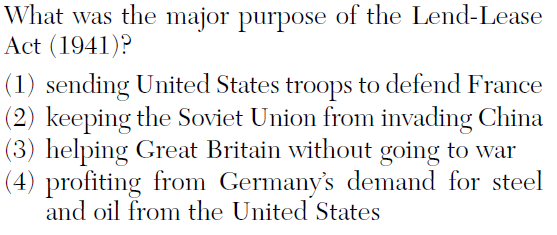 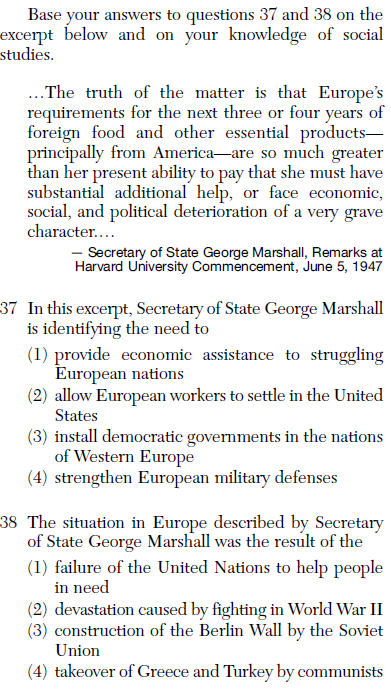 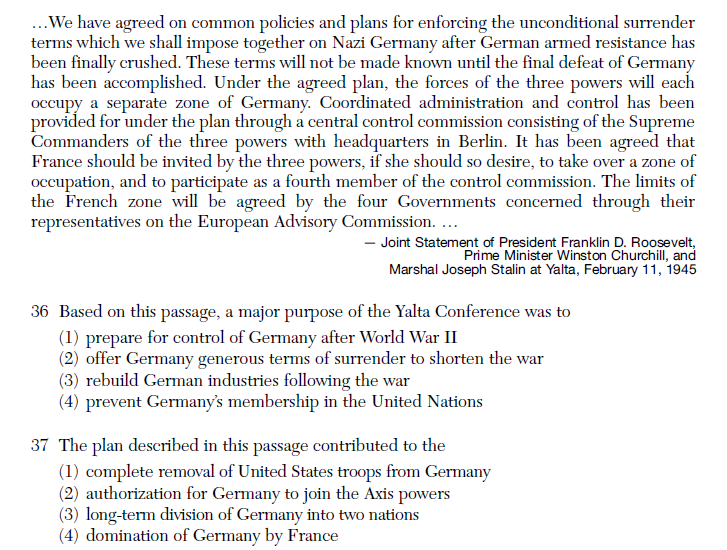 